September 22, 2023Public Notice of Election SchoolElection school for the November 7, 2023 Constitutional Amendment Election will be held in conjunction with Early Voting between October 23, 2023 and November 3, 2023, on the 2nd floor of Annex II at 155 N. Cass, Centerville, TX. If more information is required, please contact Donna Golden, Election Administrator, REO, CERA at 903-536-4469.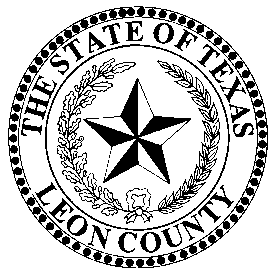    ’S OFFICEDonna Golden, Election Administrator, REO, CERA                                                           ,   903/536-4469  903/536-1773-FAX